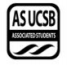 Senate Agenda Associated Students 24 February 2021 Zoom Minutes/Actions recorded by: Maggie BoyleCALL TO ORDER by Tianna White , INTERNAL VICE PRESIDENT  at 6:34PMA) MEETING BUSINESS We ask you to join us in acknowledging the Chumash Peoples, their Elders, both past and present, as well as their future generations.We would like to take this opportunity for us all to reflect on how the work we do here today, in our search for knowledge, our opportunities to teach, and every day, in our chosen fields, affects these lands and the peoples of these lands that we work with and research to protect.We acknowledge that this University system was founded upon exclusions and erasures of many Indigenous peoples, including those on whose lands this institution is located, the villages and unceded lands of the Chumash people.  This UCSB Administration has failed to faithfully and dutifully support the traditional custodians of these lands, Chumash people and Indigenous students, through their continued support of Mauna Kea.As we work together to prevent further damage to these lands and waters that support not only our livelihoods, recreation, lifestyles, research, and education, we remember that the Chumash peoples of this area have been separated from these lands, unable to maintain livelihoods as they should, unable to recreate traditionally, unable to maintain their traditional lifeways freely, and unable to have the same access to their lands that we are provided, to do their own traditional research and educate their future generations.The Chumash people are comprised of the descendants of Indigenous peoples removed from their Island of origin Limuw (Santa Cruz), Anyapac (Anacapa), Wima (Santa Rosa) and Tuqan (San Miguel), subjugated by 5 missions during Spanish colonization of the Central Coast, from Malibu to Morro Bay and inland to Bakersfield. The Villages, upon which this University sits, were a safe haven for maritime travelers. A place alive with trading, hospitality, and abundance. A place where knowledge of and from the surrounding areas, far and wide, was shared with all people of this place and its many visitors. A traditional place of sharing knowledge and education. A tradition this University has an obligation to remember.Many of the projects and research conducted by this University are within the traditional territory of the Chumash Peoples, and/or affect other Indigenous peoples in their territories and in spite of all of this, each Tribe, Council, Clan, and Band is working diligently to restore and continue their traditional stewardship practices on these lands and heal from this historical trauma.The damage that has been done and continues to be done by not sharing the true history and legacy in this place and others, and by the exploitation of the Natural Cultural Resources of these areas, can never be erased, there is no mitigation or research project that can make their communities whole again. But we can do better!As educators, friends, and allies, together, we can acknowledge the mistakes and atrocities of the past and move forward in remembrance and relationship with the local Chumash peoples and other Indigenous peoples, to facilitate their process of healing by making sure that our processes here make room for their Chumash and Indigenous voices to be heard, their Traditional Ecological Knowledge of these territories to be listened to and their peoples to be a part of the healing of these lands and waters, as well as themselves.This acknowledgment, though brief and in no way complete, demonstrates a commitment by this institution and their educators, to begin the process of creating a relationship with the local Chumash and Indigenous Communities and work to dismantle the ongoing legacies of settler colonialism.We come together today to acknowledge, stand up for, and give voice to, the unceded lands and waters of the Chumash and all their peoplesA-1) Roll CallA-2) Excused Absences Anusikha Halder at 8:30PMAhura Nezhad for the entire meetingGurleen Pabla at 7:30PMMOTION/SECOND: Pabla/RomanMotion language: motion to excuse Senator Tait for the entire meetingACTION: Vote: CONSENT  Vote Taken:  6:38 PMMOTION/SECOND: Tofft/PablaMotion language: motion to bundle and approve all excused absencesACTION: Vote: CONSENT  Vote Taken:  6:39 PMA-3) Acceptance of Proxies B) External Reports B-1) Chancellor’s Representative B-2) UCPD Representative B-3) GSA Representative B-4) University Center Governance Board Representative Austin ForemanQuick update The last meeting before this past week’s the UCEN governance board approved renovation of the 3rd floor due to asbestos abatementPlanning on putting in new ceiling tiles and fixing related lighting issuesAlso going to be pulling out old carpets that have been there for a long timeThis is really exciting and they are really nice renovations We started on the process on getting the paperwork but the goal is that everything should be done by fall, hoping that we get to go back to campus in the fallHopefully the 3rd floor will be nice and renovated in the fallB-5) IVCSD Representative C) New Business 022421-78 – A Bill to Update the Legal Code of the Associated Students Office of the President Huynh – Le HuynhThis is a bill to make sure the mental health commissioners for the AS Office of the President is mandated to do at least one mental health town hall a yearWorking with president Lea Toubian and the current mental health commissionersAnother provision is to have them interact more with AS Public and Mental Health Commission Set up legal code change to try to foster more mental health activism in ASOPMOTION/SECOND: Pabla/Quintero-CubillanMotion language: motion to table A Bill to Update the Legal Code of the Associated Students Office of the PresidentACTION: Vote: CONSENT  Vote Taken:  6:43 PM022421-80 – A Bill Expanding the External Affairs Committee Quintero-Cubillian – Kolbe Quintero-CubillanReappropriates one of the member at large position into a marketing and media coordinator Allows the committee to do more work when we are not having to solely focus so much time on managing the social media platforms for committeeBrings on one additional person to help manage this labor and help format the policy briefs that we have been producing into graphics so it can be more consumable for studentsMOTION/SECOND: Mitchell/HuynhMotion language: motion to table A Bill Expanding the External Affairs Committee for one weekACTION: Vote: CONSENT  Vote Taken:  6:44 PMD) PUBLIC FORUM Irene Chen (BCU Update- CMU)Here to share BCU update for Creative Media UnitHave been working on graphics and marketing about the reaffirmation of different AS entities in spring electionWorking on more outreach to AS entitiesWrapped up design for CMUs websiteWorking with rep to rebrand the AS logoAnd different strategies and ideas on the AS instagram for outreach Feature fridayGiveawaysSabina Menzhaussen (BCU Update- LRC)BCU update for LRCOur hours for this quarter have been Monday-Friday from 11AM-5PM in which our two student legal services advisors provide assistance to students facing legal issues (family law immigration, housing, employment, etc.)To date completed 132 consultations this quarterContinues our internship intake program in the LRC8 internsComplete budgeting partnered with Pardall Center Governance Board and IVTU since we share the same spaceHad an immigration law panel event with Phi Alpha DeltaPlan to continue this collaboration next quarterQuintero-CubillanUpdate on services the LRC providing for our undocumented community?Sabina ResponseWe have a legal student service advisor Ron Perry who has experience of immigration law can assist Also we can refer students to UC immigration services where there are other attorneys to assist themCheryl Chui (BCU Update- CFF)CFF BCU UpdateI am the current chair of CFFWe have completely quarterly grant workshop Given out around $60,0000 in grantsTypically procedures of hosting guest webinars with professionalsHad two this winterMiddle of the planning process for our spring speaker series where we do similar thing in a larger speaker series lineupBeen hosting financial literacy workshops for a few orgs like EOPPeer advising services to schedule meetings with CFF board members to get their financial questions answeredXiomara Mendez (BCU Update- CODE)CODE updateI am the co-commissioner for CODEWorking past two quarters about bringing awareness that CODE exists and increase interaction with the student bodyMain project for fall quarter was to launch a discord channelProvides a safe space for student to share their experiencesThanks to our PR and programing chairs we have launched the discord channelOpen to all studentsGoals for next quarterCreate a list of  IV apartments that are ADA compliant and to update websiteThis quarter begun CODE conversation circles We come together on Fridays and talk about disability advocacyOn last one this Friday at 4PM- talking about disability inclusionStarWanted to know when the CODE meeting usually occur? Fridays at 4PM?Xiomara ResponseWe meet Mondays at 4PMDaniel Ku (BCU Update- CoC) CoC update I am the vice chair of CoCRecruit and interview people of Internal Affairs Currently recruiting for the Living History Project and Take Back the NightHad a chairs meeting a couple weeks ago Invited chairs of different BCUs to come and meetPlanning AS assembly for next quarterSofia Camarena (BCU Update- SIRRC)SIRRC updateI am one of the executive co-chairs of SIRRCIn terms of retention we have organized two study jams eventsOne was in week 4Other will be tomorrow 7-9PM, raffling off gift cards and and iPad Everyone welcomed to comeAlso with retention they have carried off with the mentorship program Pairing current 1st year students with other UCSB students who have been here for at least a yearIn terms of outreach have been reaching out to high schools in their hometowns and how we can extend resources to the schoolsCollege related workshopsPublicityUpdating websiteWorking on new logos Potential merch (t-shirts, face masks)We are accepting funding requests Worked on budget for next yearSetting up events for spring quarterAdalis Rojas (BCU Update- PMHC)I am one of the co-chairs for PMHCFirst want to say that it was interesting that this was the first I was hearing with the bill regarding the additional duty for the mental health town hall Would have been great to facilitate more communication on that since this is the first I am hearing about it and I am facilitating that mental health town hall this quarterPMHC updateHosting a one on one peer mentoring program for incoming students, freshmen and transfersEvents for vagina education and we did love letters to strangers and friends speed datingOne of our board members is working on connecting with international students more Trying recruit more membersCurrently finalizing applicationsMaya Pacheco (BCU Update- SCORE)SCORE updateI am the administrative coordinator for SCOREThis quarter and the end of last quarter we started collaborating with AS COVID Task force with SCORE grantEducation chair teamed up with ONDASHave presentation about being a first-generation student at a 4-year universityFocusing on being a first-generation POC student at a PWIWebinar available on the ONDAS websitePlanning spring conferenceFocused on being a POC during a pandemicTalking about resources like testing, mental health spaces and talking about protesting during a pandemicLooking to extend our commission and recruit virtuallyLeanne Lam & Claire Chen (BCU Update- CoVo)CoVo updateWorking on getting our name out there within the communityOutreach more nonprofits in need of funding We were able to gain some interest from nearby organization who intend to applyGrant application from Santa Barbara Partners in EducationRequested funding to help screen UCSB volunteers for their county-wide volunteer programFinished interview them next weekWrapped up grant process from fall quarterMonica Sassounian (BCU Update- TSA)TSA updateI am the co-chair for TSACouple weeks ago, we had our health and wellness week Every day had a new thing where students would tag us and on health and wellness within their own homeHad game night, movie night, and today had a linkedin workshopProcess of contacting vendors and getting stoles, and transfer student alum sweaters for graduationUploaded our recruitment info for spring to recruit new transfer studentsWorked on our websitePosted things on Shoreline Facebook and InstagramAustin ForemanStrategic Vision updateHere to give update on the Strategic Planning CommitteeCurrently have a survey live for everyone, it is open to all undergradsPlease ask everyone you know to fill it out Have everyone fill it out to best integrate the needs of the student body for the plan for ASWe are also culminating some reports on the old plan, have them ready for next weekNext quarter moving into final phase which is writing a new plan Involve a lot of participation from all of the BCUs as well as the exec office and the senators and senate subcommittees so please be on the lookout for important emailsHopefully getting AS staff persons involve as well to help facilitate this final phaseWant to have something to present by week 8 of spring, we can present a new strategic plan to the AS to the outgoing senate and incoming senateSoha Sadeghinejad & Tyler Ferguson (BCU Update- IV Arts)IV Arts updateLast meeting this past money we discussed events planning and finances, recruitments for new students and participated in authorized singers workshopHosted several events and planned to start hosting movies for next quarterAttended board sponsored eventsNew AdvisorFuture plans with possible legal code changes and collaborations with IV arts and Program BoardHelped our specific student organization like Reel Loud Films festivalBernie Ngyuen (Office of the Controller Update)Office of the Controller UpdateBroken up into sub teams that work with various AS entities and try to resolve the problems they faceProblems they face like bike shop operations have changed due to pandemic as well as Recycling and WORMSDifferent members are assigned to work with their coordinators directlyRelaunch in fall Assisting with a mask initiative that the Ticket Office wants to launchWorking with the LRC to quantify the social impact that that AS entity has on the student bodyMeet with our entities at least once a weekYuval CohenSan Marcos Foothills is a piece of untouched open space in Santa Barbara with a lot of native grasslandsCurrently developers are trying to build on this land even though they have no permission yetThey have secured a permit from the county to build a road leading to the developmentDespite the appeals filed and litigation in progress that developers can proceed with desecrating the land by beginning to build the road even if the permits to build the development are never approvedBuilding going to happen tomorrow February 25th at 6AM Preservation team is having a sit-inIf any of you are interested in joining the peaceful sit in, they are asking those to attend to remain peace and calm during the duration of thisAlexandra Perez (BCU Update- Pardall Center Governance Board)BCU update for Pardall Governance BoardWorking on ramping up social media Working on mission statement Trying to giving out COVID tips and study tipsWorking on the distribution site proposal to open up the Pardall Center again in order to provide COVID resources like masks, thermometers, etc for the communityRecently received shipment of masksHave been delivering them to different restaurants, stores, and orgs in IV bi-weeklyE) Acceptance of Agenda MOTION/SECOND: Tofft/SlaterMotion language: motion to accept the agendaACTION: Vote: CONSENT  Vote Taken:  7:09 PMF) Consent Calendar G) Action Items G-1) Immediate Consideration G-2) Old Business 021721-74 –A Bill to Update S.C.O.R.E Legal CodeHalder – Quintero-Cubillan MOTION/SECOND: Quintero-Cubillan/HuynhMotion language: motion to pass A Bill to Update S.C.O.R.E Legal CodeACTION: Vote: CONSENT  Vote Taken:  7:10 PM021721-75 – A Bill Amending A.S./EOP Grant Requirements and Application By-Laws Quintero-Cubillan – Halder MOTION/SECOND: Tofft/CohenMotion language: motion to pass A Bill Amending A.S./EOP Grant Requirements and Application By-LawsACTION: Vote: CONSENT  Vote Taken:  7:10 PMH) RecessMOTION/SECOND: Roman/TofftMotion language: motion to go into a 5 minute recessACTION: Vote: CONSENT  Vote Taken:  7:11 PMMOTION/SECOND: Huynh/Quintero-CubillanMotion language: motion to exit out of recess and resume orders of the dayACTION: Vote: CONSENT  Vote Taken:  7:17 PMI) ASUCSB Reports I-1) Administrative Committees I-2) Boards and Commissions I-3) Unit Reports I-4) President’s Cabinet Report -Tyler BarthJudicial council seats are being filledImportant portion of our student governmentExpanding the judicial branch Working with Elections Board as we navigate spring elections being remote againResidential senators part of bill to update requirements conduct residency checks at the start of each quarterThose senators elect submit assigned memorandum of understanding of their position as an on campus senator to be conditionIf campus returns it is contractual type thing to consent to the forfeiture of their position if they fail to complete those satisfactory The idea of a policy memo under the direction of the solicitor generalOutlining navigating how association will handle any instance of dispute and issues that may arise because of covid Consolidating that into one piece of legislation to standing policies especially when give the opportunityIf any senators would be interested in working my office on submitting that policy memoReach out to me attorneygeneral@as.ucsb.eduQuintero-CubillanA point of clarification but Karsen and I met on working on a standing policy that would into effect if natural disaster something in line with that there is a standing policy outline if you want kind of coalescence of that there is a base thereTyler ResponseYea my idea was putting it all together as one piece it just I think continuing that end into putting it into policyBagulCan you repeat your email?Tyler Responseattorneygeneral@as.ucsb.eduI-5) Executive Director’s Report-Marisela MarquezPersonnelBringing together a search committee for the Assistant Director of Human ResourcesSearch committee in our department are co-chaired between a student and staff member, the staff member who is the co-chair is Ed SchatzIf you want to be apart of this email me or LeaRecycling coordinator positionAsking exception to policy to hire on a limited appointment basis as the current one will be departing in MarchSome overlap so they can learn from each other Approved that as an exception to policyIssuesWorking on annual report about this last yearMost nonprofits to issue one we have gone to an annual report that was online Add hard copies and electronic copy To try and capture everything that AS staff and students have undergone to transition into remote Capturing what the technical switches were and what kind of case studies can we publish to illustrate how complex this has been for the entire departmentWorking on this since we went remote and recapture how much was happeningWrite up narratives Directs of career staff directors, wrote up their observations on how we did it and how well it went Seeking to capture that in addition to our audited financial reportProjectsBike shop is moving along really wellPresent time all of specifics of how much the blueprint of the bike shop is going to actually cause to put numbersRegarding entities: PMHC met with memorandum of understanding providing services during the pandemicComputer Science department reached out to use some of the images that Creative Media Unit and AS have developed Want to use in a class and working to develop a memorandum of understanding on how that is going to be usedHave been working on processing requisition forms and payments and payroll I-6) Executive Officers’ Report - President Lea ToubianThanks for having meFilled three vacancies in Judicial Council, now they have quorumIncumbent members to be chair and vice chairThere is a freshman, sophomore, and juniorAll application we received were really impressiveCARES act Able to meet with admin but that was prior to your senate meetingMet with concerned students on Friday and waiting to hear back more answers from admin following with our concerns and asksAble to finalize some straggler design elements of the Bike ShopRegents committeeDylan will be serving on the UC regents election committeeTo select the next student regentMeeting once in April and giving their suggestions based on the applicationCOVID-19 grants We got through those applications so quicklyTomorrow's meeting will be receiving some application we marked as maybe and them making final approvals to have their acceptances by the end of the weekCompared to the summer this was the fastest it wentAlumni event One staff member working on campus wide event alumni event If interested in having an AS alumni event please let me know so you can collaborate with my office on thatCouncil of presidents Meet on Monday nightDiscussed reaction to the UC Wide police symposium and a proposed fee UCSA called the spark feeLast week execs and I met with Chancellor yang and margaret and a professor that serves on police advisory boardDiscussed the police symposiumAs well as some asks and demands that we have for the university on behalf of studentsSetting up a follow up on to get more updates Vending machine working on implementing a community fridge in IVFridges run by the community and for the communityBasic needs Free to access by any one who lives hereSpreading resources is a priorityLight box therapyMental health coordinator met with someone from CAPS Talked about having light box which is UV lights that help with seasonal depression Looking to implement those around campus would be available for check as commonly the egg chairs areInternal Vice President Tianna WhiteHonoraria is open There is forms for chairs, appointed members, senators also the chair evaluationSenator requirements for honoraria that I am going to be going off of besides the form isMeeting attendance and see if you attended all meetings and if you absent if you were excused or notSending up BCU update forums if you forgot 1 or 2 times, it is fineSent in office hours on time to Legislative Accountability DirectorBudget training attendance as wellSent out some emails about that several timesHonoraria is closing on Friday at 11:45PMSenate retreat not going to be one per saySenate/open to exec gathering moreso Bring in some speakers or conflict resolution training Either on week 2 or 3 of springSenate name tags; getting those again working with sag to get the name tags and sweater delivered to you allPugalIf we filed retroactive honoraria in fall is there a status update?IVP ResponseThose have been sent to admin but I can send them an email asking if those checks have been processed and sent outExternal Vice President of Local Affair External Vice President of Statewide Affairs Student Advocate General I-7) Senator Representative Reports I-8) Administrative Reports J) Committee Reports J-1) Standing Committee on Finance and Business J-2) Standing Committee on External Affairs Quintero-CubillanLook into assisting Lobby Corp and the EVPSA office with the double the pell campaignLooking into the distribution of the policy briefs that have been producedCurrently on track, at least 10 policies for winter quarter For starting more than halfway through the quarter, it is amazing productivityBringing on PR chair and an additional member at large being brought into the committeeLooking into calling a joint session between 3 standing committees Primarily F&B and external affairsTrying to assist additional resources on campusProduce an addition lockin fee that would help support financial crisis and other resources that don’t have permanent lock-ins or consistent financial supportManny and I will be looking in calling that joint session soon Will probably be in spring quarterGoing to see if we can create an Ad Hoc subcommittee of the senate that will look into the usage of  honoraria and the distribution of funds within associationPlease expect to discuss that in your standing committee for external, internal and F&BLook out for emails asking BCUs to discuss this and possible survey that would go out to the members of the associationJ-3) Standing Committee on Internal Affairs J-4) Standing Committee on Basic Needs CohenHad a clothing drive this last weekend Donated over 30 bags of clothes Quarantining those bags and then giving them to Food Not BombsWorking on grant for next quarter with the COVID-19 task forceA project that committee is working on is with doing a drive with hygiene products and detergent products as wellJ-5) Group Project and other Temporary Committee Reports K) Minutes and Allocations: K-1) Senate Minutes Senate 2/3 2/17MOTION/SECOND: Tofft/RomanMotion language: motion to bundle and approve all Senate minutesACTION: Vote: CONSENT  Vote Taken:  7:42 PMK-2) Administrative Committees Minutes Strategic Vision 2/4 2/11 2/18 UCEN Gov Board 2/8 Office of the Controller 2/16 2/23MOTION/SECOND: Roman/HuynhMotion language: motion to bundle and approve all Administrative Committee minutesACTION: Vote: CONSENT  Vote Taken:  7:43 PMK-3) BCU Minutes BWHC 2/16 ZWC 2/16 COSWB 2/17HRB 2/17 CFF 2/17 IAC 2/17 T&Q Comm 2/17 CoC 2/18 PMHC 2/18 TSA 2/18 IVTU 2/18 Internal 2/15 Pardall 2/19 CODE 2/22 EJA 2/22 CAB 2/22 SCORE 2/22 IV Arts 2/22 EAB 2/22 Bike Comm 2/23 Program Board 2/22SIRRC 2/23Coastal Fund 2/23GGC 2/23MOTION/SECOND: Schaefer/StarMotion language: motion to bundle and approve all BCU minutesACTION: Vote: CONSENT  Vote Taken:  7:44 PMK-4) Standing Committee Minutes External 2/18 Basic Needs 2/22 Internal Affairs 2/18MOTION/SECOND: Schaefer/RomanMotion language: motion to bundle and approve all Standing Committee minutesACTION: Vote: CONSENT  Vote Taken:  7:44 PML) Appointments Judicial Council Resignation of Kimi Nasiri as Judicial Council Vice Chair Appointment of Kimi Nasiri as Judicial Council Chair Appointment of Claire Benedek as Judicial Council Vice Chair Appointment of Faiz Surani to Judicial Council Appointment of Ethan Bell to Judicial Council Appointment of Neesha Patel to Judicial CouncilInternal Affairs Committee Appointment of Shva Star as a general member CAB Appointment of Vivian Lam as Alternative Breaks Co-coordinator MOTION/SECOND: Schaefer/RomanMotion language: motion to bundle and approve all appointmentsACTION: Vote: CONSENT  Vote Taken:  7:45 PMMOTION/SECOND: Huynh/SchaeferMotion language: motion to bundle and approve all resignationsACTION: Vote: CONSENT  Vote Taken:  7:45 PMM) Discussion Items N) RemarksO) AdjournmentMOTION/SECOND: Quintero-Cubillan/SchaeferMotion language: motion to adjourn the meetingACTION: Vote: CONSENT  Vote Taken:  7:51  PMName Note: absent (excused/not excused) arrived late (time) departed early (time) proxy (full name)Name Note: absent (excused/not excused) arrived late (time) departed early (time) proxy (full name)Adam Bagul PresentAlexandra PerezPresentYuval Cohen PresentSurya PugalPresentCatherine Flaherty PresentEsmeralda Quintero-CubillanPresentAnusikha Halder PresentEmanuel RomanPresentKarsten Kolbe PresentKatrina SaclutiPresentPhillip Huynh PresentBee SchaeferPresentNathan Le PresentHayley SlaterPresentDylan Martínez PresentShva StarPresentKaitlyn Medland PresentTaylor TaitAbsent (Excused for the entire meeting)Daniel Mitchell PresentJackson TofftPresentAhura Nezhad Absent (Excused for the entire meeting)Eileen TranPresentFabian Oseguera PresentAimee WangAbsent (Excused for the entire meeting)Gurleen PablaPresent